The PowerPoint and video of the Pre-Bid Conference are available for viewing on the bid solicitation page: https://ogs.ny.gov/procurement/biddocument/22802BID03.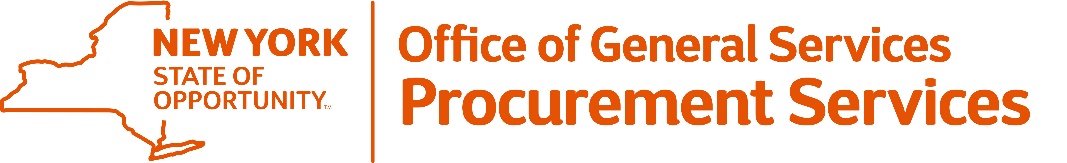 Corning Tower, Empire State Plaza, Albany, NY 12242 | https://ogs.ny.gov/procurement | customer.services@ogs.ny.gov | 518-474-6717Corning Tower, Empire State Plaza, Albany, NY 12242 | https://ogs.ny.gov/procurement | customer.services@ogs.ny.gov | 518-474-6717Corning Tower, Empire State Plaza, Albany, NY 12242 | https://ogs.ny.gov/procurement | customer.services@ogs.ny.gov | 518-474-6717Corning Tower, Empire State Plaza, Albany, NY 12242 | https://ogs.ny.gov/procurement | customer.services@ogs.ny.gov | 518-474-6717Corning Tower, Empire State Plaza, Albany, NY 12242 | https://ogs.ny.gov/procurement | customer.services@ogs.ny.gov | 518-474-6717Corning Tower, Empire State Plaza, Albany, NY 12242 | https://ogs.ny.gov/procurement | customer.services@ogs.ny.gov | 518-474-6717Corning Tower, Empire State Plaza, Albany, NY 12242 | https://ogs.ny.gov/procurement | customer.services@ogs.ny.gov | 518-474-6717Corning Tower, Empire State Plaza, Albany, NY 12242 | https://ogs.ny.gov/procurement | customer.services@ogs.ny.gov | 518-474-6717Corning Tower, Empire State Plaza, Albany, NY 12242 | https://ogs.ny.gov/procurement | customer.services@ogs.ny.gov | 518-474-6717Corning Tower, Empire State Plaza, Albany, NY 12242 | https://ogs.ny.gov/procurement | customer.services@ogs.ny.gov | 518-474-6717Corning Tower, Empire State Plaza, Albany, NY 12242 | https://ogs.ny.gov/procurement | customer.services@ogs.ny.gov | 518-474-6717Periodic Recruitment Update #1Periodic Recruitment Update #1Periodic Recruitment Update #1Periodic Recruitment Update #1Periodic Recruitment Update #1Periodic Recruitment Update #1Periodic Recruitment Update #1Periodic Recruitment Update #1Periodic Recruitment Update #1Periodic Recruitment Update #1Periodic Recruitment Update #1Subject: Subject: Subject: Pre-Bid Web-Ex Video now availablePre-Bid Web-Ex Video now availablePre-Bid Web-Ex Video now availablePre-Bid Web-Ex Video now availablePre-Bid Web-Ex Video now availablePre-Bid Web-Ex Video now availablePre-Bid Web-Ex Video now availablePre-Bid Web-Ex Video now availableDATE:DATE:June 28, 2021June 28, 2021June 28, 2021June 28, 2021June 28, 2021June 28, 2021June 28, 2021June 28, 2021June 28, 2021IFB/RFP:IFB/RFP:22802 PR222802 PR222802 PR2BID OPENING DATE | TIME:BID OPENING DATE | TIME:September 29, 2021September 29, 202111:00AMGROUP | TITLE:GROUP | TITLE:GROUP | TITLE:GROUP | TITLE:73600 - Information Technology Umbrella Contract - Manufacturer Based (Statewide)73600 - Information Technology Umbrella Contract - Manufacturer Based (Statewide)73600 - Information Technology Umbrella Contract - Manufacturer Based (Statewide)73600 - Information Technology Umbrella Contract - Manufacturer Based (Statewide)73600 - Information Technology Umbrella Contract - Manufacturer Based (Statewide)73600 - Information Technology Umbrella Contract - Manufacturer Based (Statewide)73600 - Information Technology Umbrella Contract - Manufacturer Based (Statewide)OGS DESIGNATED CONTACTS:OGS DESIGNATED CONTACTS:OGS DESIGNATED CONTACTS:OGS DESIGNATED CONTACTS:OGS DESIGNATED CONTACTS:OGS DESIGNATED CONTACTS:Marc Kleinhenz; Michelle St. Jock; David Gambacorta; Jordan Marryott; Alexis Bredenko; Jordan Flores; Hannah Schmidt; Maria Lemme; Josh Sack; Christine Swoboda, Kalee WaddinghamMarc Kleinhenz; Michelle St. Jock; David Gambacorta; Jordan Marryott; Alexis Bredenko; Jordan Flores; Hannah Schmidt; Maria Lemme; Josh Sack; Christine Swoboda, Kalee WaddinghamMarc Kleinhenz; Michelle St. Jock; David Gambacorta; Jordan Marryott; Alexis Bredenko; Jordan Flores; Hannah Schmidt; Maria Lemme; Josh Sack; Christine Swoboda, Kalee WaddinghamMarc Kleinhenz; Michelle St. Jock; David Gambacorta; Jordan Marryott; Alexis Bredenko; Jordan Flores; Hannah Schmidt; Maria Lemme; Josh Sack; Christine Swoboda, Kalee WaddinghamMarc Kleinhenz; Michelle St. Jock; David Gambacorta; Jordan Marryott; Alexis Bredenko; Jordan Flores; Hannah Schmidt; Maria Lemme; Josh Sack; Christine Swoboda, Kalee WaddinghamMarc Kleinhenz; Michelle St. Jock; David Gambacorta; Jordan Marryott; Alexis Bredenko; Jordan Flores; Hannah Schmidt; Maria Lemme; Josh Sack; Christine Swoboda, Kalee WaddinghamMarc Kleinhenz; Michelle St. Jock; David Gambacorta; Jordan Marryott; Alexis Bredenko; Jordan Flores; Hannah Schmidt; Maria Lemme; Josh Sack; Christine Swoboda, Kalee WaddinghamOGS.sm.SSTTechnology@ogs.ny.govOGS.sm.SSTTechnology@ogs.ny.govOGS.sm.SSTTechnology@ogs.ny.govMarc Kleinhenz; Michelle St. Jock; David Gambacorta; Jordan Marryott; Alexis Bredenko; Jordan Flores; Hannah Schmidt; Maria Lemme; Josh Sack; Christine Swoboda, Kalee WaddinghamMarc Kleinhenz; Michelle St. Jock; David Gambacorta; Jordan Marryott; Alexis Bredenko; Jordan Flores; Hannah Schmidt; Maria Lemme; Josh Sack; Christine Swoboda, Kalee WaddinghamMarc Kleinhenz; Michelle St. Jock; David Gambacorta; Jordan Marryott; Alexis Bredenko; Jordan Flores; Hannah Schmidt; Maria Lemme; Josh Sack; Christine Swoboda, Kalee WaddinghamMarc Kleinhenz; Michelle St. Jock; David Gambacorta; Jordan Marryott; Alexis Bredenko; Jordan Flores; Hannah Schmidt; Maria Lemme; Josh Sack; Christine Swoboda, Kalee WaddinghamMarc Kleinhenz; Michelle St. Jock; David Gambacorta; Jordan Marryott; Alexis Bredenko; Jordan Flores; Hannah Schmidt; Maria Lemme; Josh Sack; Christine Swoboda, Kalee WaddinghamMarc Kleinhenz; Michelle St. Jock; David Gambacorta; Jordan Marryott; Alexis Bredenko; Jordan Flores; Hannah Schmidt; Maria Lemme; Josh Sack; Christine Swoboda, Kalee WaddinghamMarc Kleinhenz; Michelle St. Jock; David Gambacorta; Jordan Marryott; Alexis Bredenko; Jordan Flores; Hannah Schmidt; Maria Lemme; Josh Sack; Christine Swoboda, Kalee Waddingham